پروژه‌های کوچک زودبازده فرم پیشنهاد طرح (پروپوزال) « ارتقای مدیریت یکپارچه منابع طبیعی برای احیای زیست‌بوم‌های تالابی و حمایت از توسعه معیشت‌های جایگزین جوامع محلی »پروژه و اهداف در نظر گرفته شده آن:پروژه "ارتقای مدیریت یکپارچه منابع طبیعی برای احیای زیست‌بوم‌های تالابی و حمایت از توسعه معیشت‌های جایگزین جوامع محلی" یکی از پروژه های مشترک سازمان حفاظت محیط‌زیست و برنامه توسعه ملل متحد است که با حمایت مالی اتحادیه اروپا از سال 2020 الی 2025  به اجرا در میآید. اهداف این پروژه تقویت ظرفیت نهادی، توسعه پایدار منطقه، مدیریت پایدار آب و خاک، مدیریت زیست بومهای تالابی و توسعه اقتصاد محلی است که با تکیه بر پتانسیل‌های منطقه و با رویکرد توسعه ناحیه محور دنبال میگردد. اهداف این پروژه در سه بخش اصلی زیر دستهبندی میشوند:ارتقای ظرفیت‌ها و هماهنگیمدیریت پایدار منابع آب ‌وخاک شامل مدیریت و احیاء تالاب هامونتوسعه اقتصاد محلی شامل کشاورزی سازگار با اقلیم و معیشت‌های جایگزیناهداف فراخوان دریافت پیشنهاد طرح برای اجرای پروژه‌های کوچک زودبازده به منظور نیل به برخی از اهداف پروژه، اجرای پروژه های کوچک زودبازده از طریق ارائه فراخوان برای دریافت پیشنهادات اجرایی اینگونه طرح ها  مد نظر قرار گرفته است. از جمله اهداف این گونه طرح ها، حمایت از پروژههای عملی در منطقه و کمک به تقویت ظرفیت های علمی و اجرایی تعاونی های روستایی، سازمان‌های غیر دولتی، سازمانهای مردم نهاد و گروه های توسعه روستایی – شامل صندوق های اعتباری زنان روستایی - در زمینههای ذیل میباشد:گردشگری، صنایع دستی و توسعه فرهنگیتوانمندسازی اقتصادی زنانکشاورزی و دامپروریشیلات و آبزیپروریکارآفرینی و توسعه بنگاه‎های اقتصادی خردمدیریت خاک، آب و تالابتجارت و بازرگانیواجدین شرایطتشکلهای روستایی، سازمانهای مردم نهاد و جامعه محور و گروه های توسعه محلی در منطقه سیستان (شامل پنج شهرستان زابل، زهک، هیرمند، نیمروز و هامون) واجدین شرایط رقابت در فراخوان طرح پیشنهادی پیوست میباشند.بخش خصوصی، نهادهای تجاری و سازمان‌های دولتی (به عنوان مثال بخش دولتی و دستگاه‌های اداری، شهرداری‌ها و غیره) واجد شرایط اجرای طرح‌های زودبازده نیستند.نحوه تامین مالی  پروژه های کوچک زود بازدهپروژههای کوچک زودبازده که منفعت مستقیم در زمینه اجتماعی، اقتصادی و محیط زیستی در محدوده سیستان ایجاد میکنند از طریق این طرح تأمین اعتبار میشوند. پیشنهاد میشود تشکل های شرکتکننده با ارائه آورده نقدی یا غیر نقدی از سمت مجموعه خود در طرح مشارکت داشته باشند. میزان آورده نقدی یا غیر نقدی تشکل ها و گروه های توسعه در فرم پیشنهاد پروزه منعکس خواهد شد. مدت زمان انجام پروژههای انتخاب شدهمدت زمان اجرای پروژه های انتخاب شده نبایستی بیش از 12 ماه باشد.فرآیند انتخاب  پروژه هاانتخاب بر اساس اصل شایستگی، شفافیت، برابری و توزیع منطقی بودجه صورت خواهد گرفت. طرحهای پیشنهادی توسط کمیته ارزیابی و تصویب پروژه ها شامل مقامات استانی (استانداری و سازمان های تخصصی ذیربط)، اعضای تیم پروژه از سازمان محیط زیست، نماینده گان دفتر برنامه توسعه ملل متحد، نماینده وزارت امور خارجه، نماینده تشکل‌های مردم نهاد و  نیز نهادهای علمی و دانشگاهی بررسی و تصویب خواهند شد. اعضای تیم ارزیابی و تصویب بر اساس فرمهای امتیازدهی، پروژه های پیشنهادی را از منظر فنی، اجرایی و بودجهای بررسی خواهند نمود.معیارهای بررسی طرح های پیشنهادی به شرح ذیل میباشند:طرح هایی که معیارهای انتخاب را دارا بوده و الزامات قانونی/اجرایی مورد نیاز را  تامین نمایند ، جهت عقد قرارداد معرفی میشوند. نتیجه بررسی و تصویب پیشنهادات پروژه از طریق تارنمای رسمی پروژه به آدرس (www.sistanproject.ir) منتشر خواهد شد.اجرا، نظارت و گزارشدهیمجری موظف است پروژه را با رعایت مفاد قرارداد، با دقت و کارآیی مطابق با برنامه و بودجه تخصیص یافته به پروژه انجام دهد. هرگونه تغییر قابل توجه در برنامه پروژه (به عنوان مثال تغییر در زمان بندی اجرا یا عدم تحقق اهداف طرح پیشنهادی) نیاز به دریافت تاییدیه کتبی و هماهنگی پیشین با دفتر برنامه عمران ملل متحد در تهران و تیم پروژه سیستان دارد.نظارت و مدیریت مالی پروژه های کوچک زودبازده از طریق دفتر برنامه عمران ملل متحد در تهران انجام میگیرد. مدیریت اجرایی طرح ها توسط دفتر پروژه و کارشناسان فنی انجام می شود. بازدید ها و نظارت های میدانی توسط کارشناسان فنی دفتر پروژه با همکاری و همراهی نمایندگان دفتر UNDP در ایران  با هدف اطلاع از میزان پیشرفت پروژه و نظارت مستمر میدانی به اجرا در خواهد آمد.نظارت های مستمر به هدف حصول اطمینان از  گردآوری منظم اطلاعات کلیدی و پایش منظم پیشرفت پروژه ها در مسیر نیل به اهداف تعیین شده صورت میگیرد. شرایط قراردادقرارداد فی مابین مجری و UNDP بلافاصله پس از تکمیل شرایط ذیل منعقد خواهد شد: نهایی شدن پیشنهاد پروژه با همکاری تیم فنی طرح و مجریاعلام نظر و تایید نهادهای رسمی استانی (3) اعلام حساب بانکی مخصوص طرح (این حساب میتواند یکی از حسابهای بانکی فرد بوده یا حساب جدیدی در بانکی مجزا باشد)؛ (4) پذیرش پیش نویس قرارداد توسط مجری و امضای قرارداد.فراخوان حاضر مطابق با برنامه، سیاست ها و رویه‌های عملیاتی (POPP) برنامه توسعه ملل متحد در زمینه انعقاد قراردادهای (LVG) تدوین گردیده است.ارائه پیشنهاد پروژه از طرف متقاضی به منزله پذیرش طرح نمیباشد. بنابراین شرکت در فراخوان هیچ گونه تعهدی جهت دریافت قرارداد  برای طرفین ایجاد نمی نماید. نحوه ارائه پیشنهاد:از کسانی که علاقه مند به شرکت در آگهی اجرای پروژه های زودبازده هستند، دعوت می شود تا پیشنهادات خود را حداکثر طی مدت 14 روز پس از تاریخ آگهی به ایمیل sistangrants.ir@undp.org ارسال نمایند.مدرک قانونی ثبت رسمی متقاضی میبایست همراه با درخواست ارائه شود.متقاضیان می توانند برای پرسش در مورد فرآیند تکمیل و ارسال پروپوزال با کارشناس فنی پروژه، آقای ورجاوند، از طریق شماره 42781047-021 تماس حاصل نمایند.فرم طرح پیشنهادی پروژههای زود بازدهعنوان طرح پیشنهادی:تاریخ ارائه طرح پیشنهادی:نام گروه/سازمان پیشنهاد دهنده:طرح پیشنهادی به کدام یک از سرفصل‎های زیر مرتبط است؟بخش اول- مشخصات ارائه‎کننده طرح:	نام سازمان محلی یا انجمن مردم‎نهاد/ گروه/جامعه محلی/ تعاونی/مرکز تحقیقاتی یا پژوهشی غیر دولتی:             سال تأسیس:					تعداد اعضا:             آدرس:             شماره تماس:             شماره فکس:                                                                پست الکترونیک:              مدیر/ فرد مسئول مکاتبات (نام و سمت):بخش دوم- توجیه طرح و روش‎های اجرایی:1-2- سابقه سازمانی و تجربیات و ظرفیت های موجود برای اجرای پروژهانتظار می‎رود در این بخش به نکات زیر اشاره کنید: چه عواملی باعث شده است که به ایده اصلی انجام این طرح برسید؟ آیا این طرح تاکنون در منطقه سیستان یا مناطق دیگر اجرا شده است؟ توسط چه کسی/ کسانی اجرا شده؟ آیا شما در انجام آن دخیل بوده‎اید؟ درس‎آموخته‎های اجرای طرح در منطقه سیستان و سایر مناطق را تشریح کنید. (حداکثر در 500 کلمه)2-2- ضرورت انجام طرح انتظار می‎رود در این بخش به نکات زیر اشاره کنید: این ایده قرار است به چه نیاز یا مساله‌ای پاسخ دهد (یا به عبارت دیگر چه مشکلی را حل می‎کند)؟ بازیگران و بهره‌مندان مستقیم و غیر مستقیم این طرح چه افراد یا گروه‌هایی هستند؟ چه چیزی باعث ایجاد هم افزایی می شود؟ این طرح توسط چند نفر اجرا خواهد شد؟ چه جمعیتی تحت تأثیر این طرح قرار می گیرد یا از آن بهره مند می شود؟ طرح چه اثراتی خواهد داشت؟ ... (حداکثر در 500 کلمه)3-2- اهداف پروژه و نتایج مورد انتظار انتظار می‎رود در این بخش به نکات زیر اشاره کنید: اجرای این طرح چه تغییر قابل سنجشی در وضعیت منطقه ایجاد می کند؟ از قبیل ارتقای دانش، هماهنگی بین بخشی، افزایش درآمد، ارتقای شاخص‌های محیط زیست، بهبود روابط اجتماعی، استفاده بهینه از منابع، افزایش بهره‎وری، تغییر الگوهای رفتاری، افزایش توانمندی حرفه ای یا کارکردی و ...: (حداکثر در 500 کلمه)4-2-  شاخصهای موفقیت طرح کدامند؟ با چه معیارهایی می‌توان رسیدن به اهداف طرح را سنجید و گزارش کرد؟ (حداکثر در 300 کلمه)5-2- شرح فعالیت‎های طرح: در هر بخش یا موضوع از طرح خود، چه فعالیت محوری را برای رسیدن به هدف طرح، پیش بینی، هماهنگی و اجرایی می‌کنید؟(به تفکیک فعالیت و حداکثر در 600 کلمه)6-2- اثرات اجرای طرح:فکر می‌کنید انجام این طرح چه اثرات مثبت یا منفی به همراه خواهد داشت؟ برای جلوگیری از اثرات منفی چه اقداماتی را پیش‌بینی می‌کنید؟ یا چه اقدامات جبرانی انجام خواهد شد؟(حداکثر در 500 کلمه)بخش سوم- برنامه اجرایی و زمان‌بندی اجرای طرح: (در این بخش فعالیت‎های پیش‎بینی شده در بخش 2-5 را به صورت گام‎بندی در جدول زیر بنویسید) بخش چهارم- موانع و محدودیت‎های طرح پیشنهادی (چالش‎های پیش رو در اجرایی کردن طرح مورد نظر در منطقه سیستان را بنویسید از قبیل چالش‎های محیطی، محدودیت‎های مکانی و زمانی و ...) (حداکثر در 300 کلمه):بخش پنجم- مختصری از تجارب موفق یا غیر موفق مرتبط با سازمان محلی یا انجمن مردم‎نهاد/ گروه/ جامعه محلی/ تعاونی/ مرکز تحقیقاتی یا پژوهشی غیر دولتی را حداکثر در 3 صفحه ضمیمه نمایید. بخش ششم- تیم کاری بخش هفتم - اطلاعات مالی:1-7- هزینه‎های طرح: (به تفکیک فعالیت‎های پیش‎بینی شده، هزینه‎های مورد نظر را در جدول زیر بنویسید):توضیح: منظور از آورده غیر نقدی هرگونه اقدام یا استفاده از تجهیزات از طرف مجموعه مجری مانند فضای کاری، ماشین، ابزار و ... است که در هزینه های نقدی برآورد نشده و صرفا باید معادل ریالی آن برآورد شده و در جدول ذکر شود. 2-7- اطلاعات حساب بانکی (این مدارک عبارت از شماره شبا، شماره حساب، تأییدیه شماره حساب و شبا با سربرگ بانک، روزنامه رسمی، کد اقتصادی، اساسنامه و آخرین تغییرات و آگهی تأسیس می‎باشد).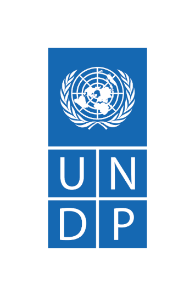 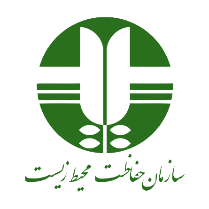 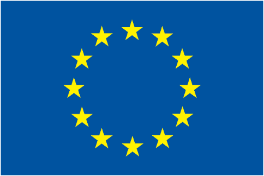 معیارامتیازآیا طرح پیشنهادی اهداف زیر را محقق میکنند؟افزایش راندمان تولیداحیاء و استفاده بهینه از منابع طبیعیبهبود درآمد خانواده و دیگر نهادهای اجتماعیارتقا وضعیت اشتغال و کارآفرینیحفظ منابع بیولوژیک10پروژه پیشنهادی یک پروژه چند منظوره است (همزمان تحقق چند هدف را دنبال میکند)10روش شناسی ارائه شده در طرح پیشنهادی شفاف و دقیق است.10اجرای پروژه به ارتقای سطح فرهنگی و اجتماعی منطقه کمک خواهد کرد.10نهاد پیشنهاد دهنده پروژه واجد حداقل ظرفیت مورد نیاز برای اجرای طرح پیشنهادی می باشد.10متقاضی مشارکت  نقدی و یا غیرنقدی در اجرای پروژه خواهد داشت.10این پروژه از گروه‌های هدف دارای اولویت شامل موارد زیر  پشتیبانی می‌کند:1- صندوق های اعتباری زنان2- گروه‌های محلی و روستایی3- گروه‌ها و تشکل‌های کارآفرین محلی4- گروه‌های جوانان دارای ابتکار عمل و نوآور 10از شیوه‌ها یا ایده های نوآورانه در طرح پیشنهادی استفاده شده است.10پروژه دارای ویژگی پایداری بلندمدت و تعمیم پذیری است.10مجموعه متقاضی به صورت رسمی  ثبت شده است.10جمع کل100□ مدیریت آب، خاک و تالاب□ گردشگری، صنایع دستی و توسعه فرهنگی□ کشاورزی و دامپروری□ شیلات و آبزی‎پروری□ کارآفرینی و توسعه بنگاه‎های اقتصادی خرد□ توانمندسازی اقتصادی زنان□ تجارت و بازرگانیخروجی‎ها و فعالیت‎های اصلیزمان بندی (ماه)زمان بندی (ماه)زمان بندی (ماه)زمان بندی (ماه)زمان بندی (ماه)زمان بندی (ماه)زمان بندی (ماه)زمان بندی (ماه)خروجی‎ها و فعالیت‎های اصلی1223456789فعالیت 1:فعالیت 2:فعالیت 3:..................ردیف  نام و نام خانوادگیسمت در گروه پیشنهاد دهنده طرح1234ردیف هزینهآورده غیر نقدی  درخواست دهندهآورده غیر نقدی  درخواست دهنده مبلغ  اعتبار مورد نیازمجموع مبلغ لازم برای انجام فعالیت (ریال)ردیف هزینه شرح هزینه  مبلغ معادل  مبلغ  اعتبار مورد نیازمجموع مبلغ لازم برای انجام فعالیت (ریال)فعالیت 1فعالیت 2